Explore Tectonic Motions of the WorldStudent worksheet Are the tectonic plates still moving? How do know? Let’s explore evidence of the plates moving using current GPS data to see how the land beneath your feet is moving, compressing, sliding, and stretching. Study the maps and look for evidence of different types of crustal motion, then consider the hazards and societal impact that might result due to these motions.Circle on the map areas whereVectors point in similar direction but have very different lengths (speeds) Vectors are pointing different directions from each other Gradual changes in length of vector from the coast to inland. Site 1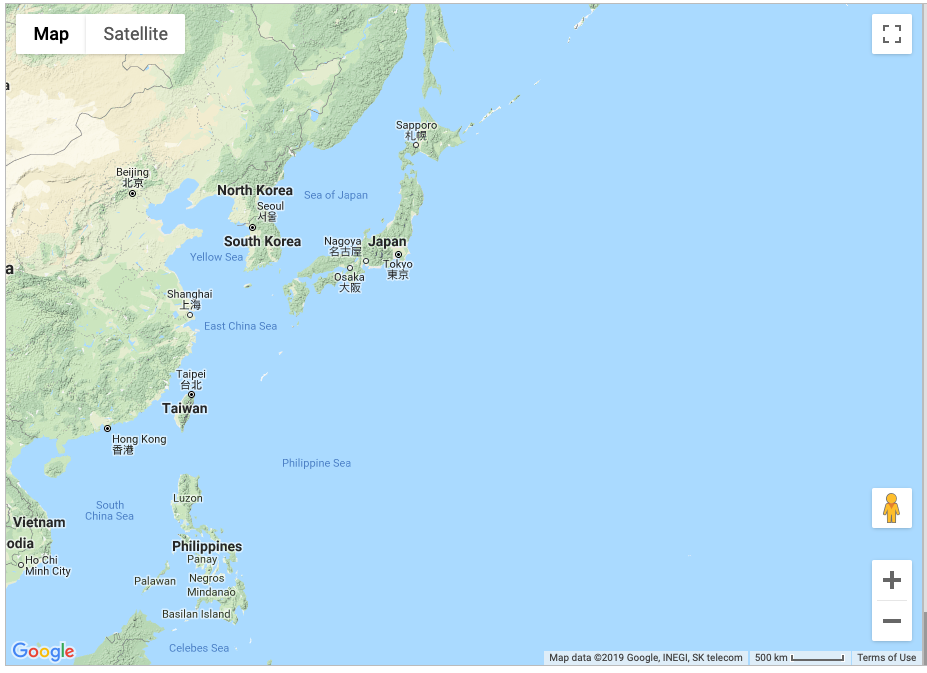 Blank map: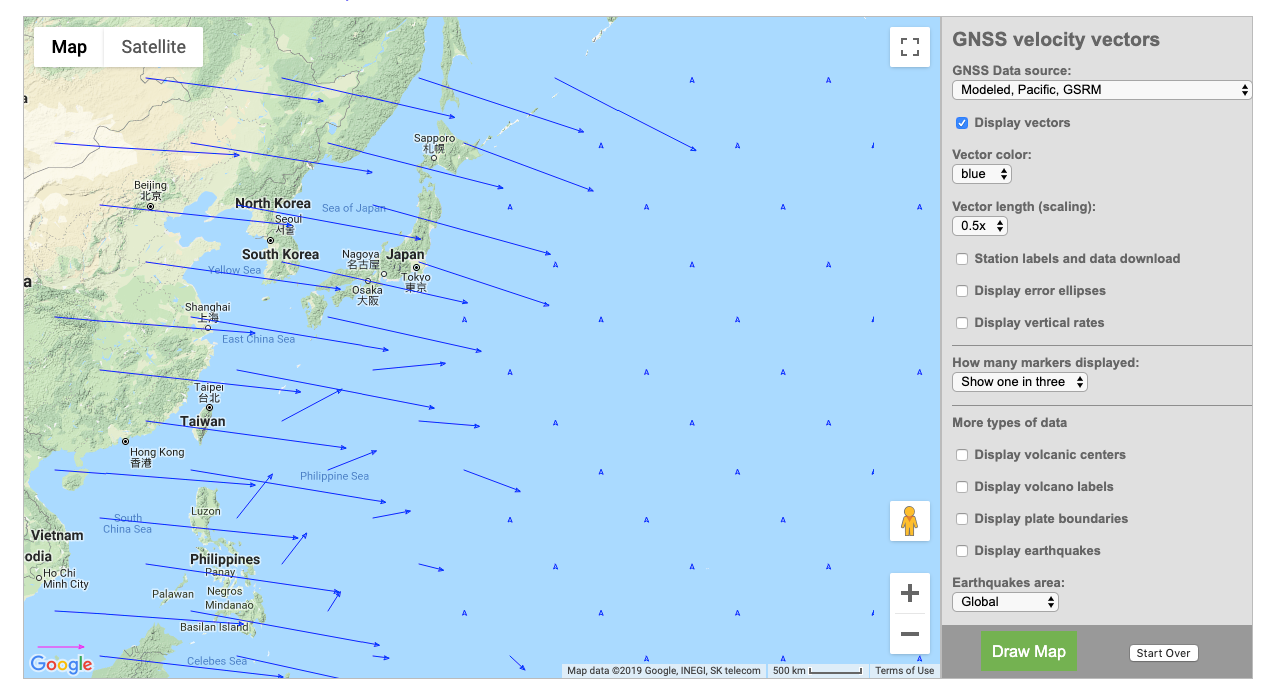 Reference Frame 1:(Modeled, Pacific)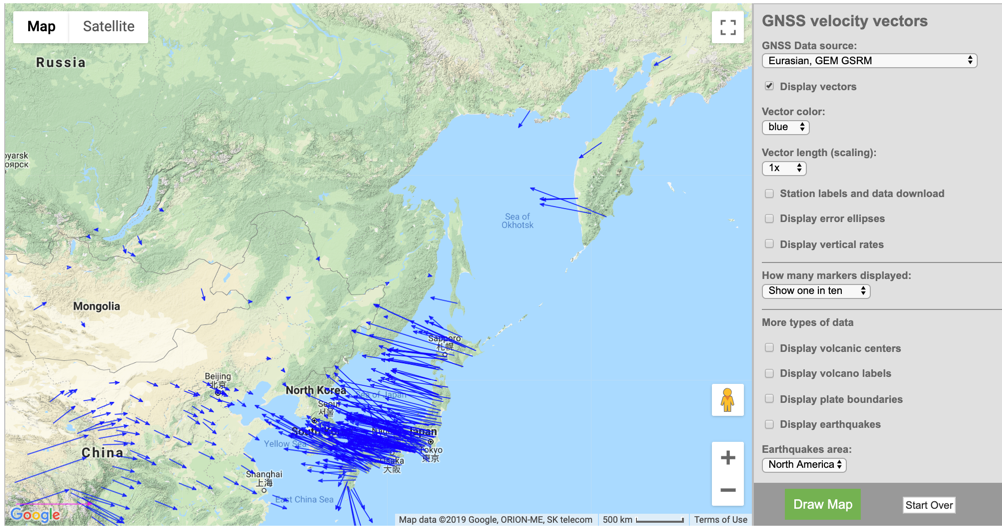 Reference Frame 2:(Eurasian)(note vector scale)Site 2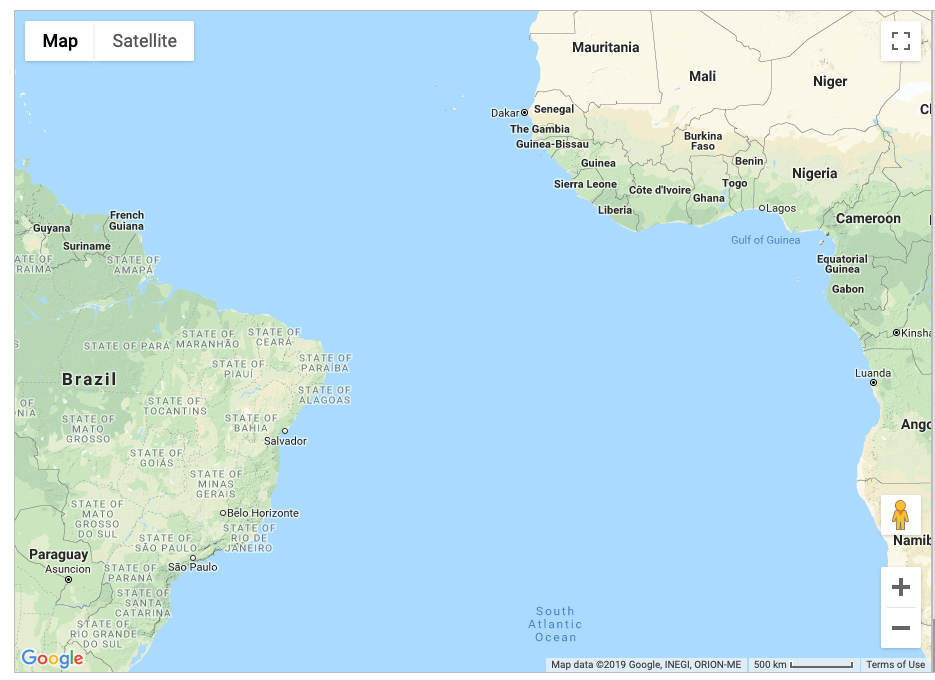 Blank map: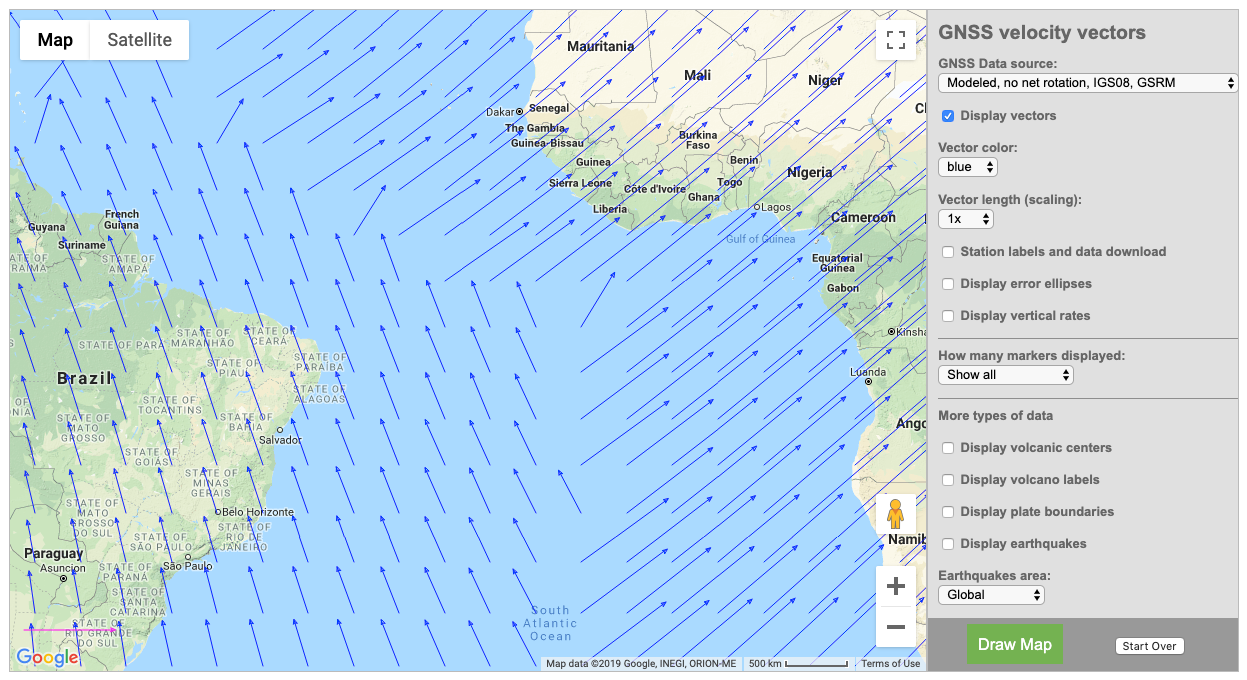 Reference Frame 1: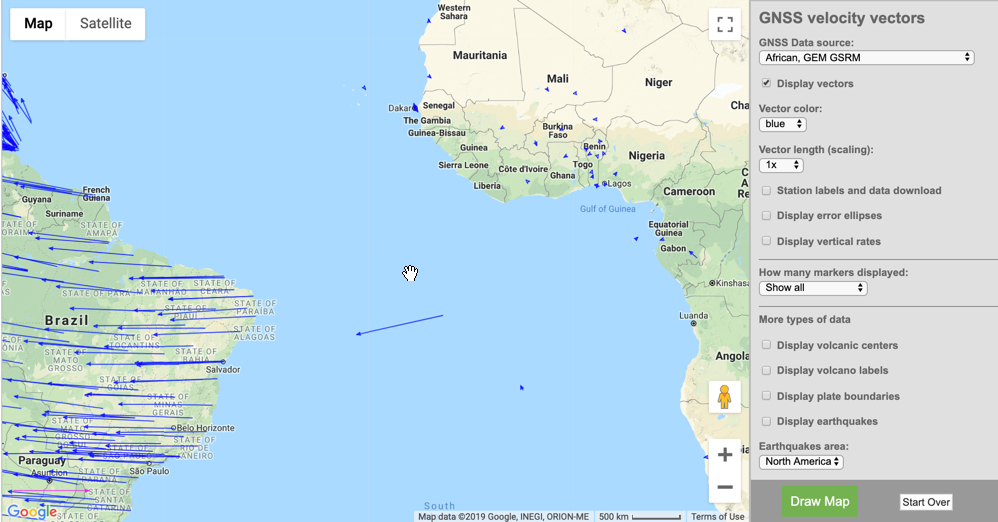 Reference Frame 2:Site 3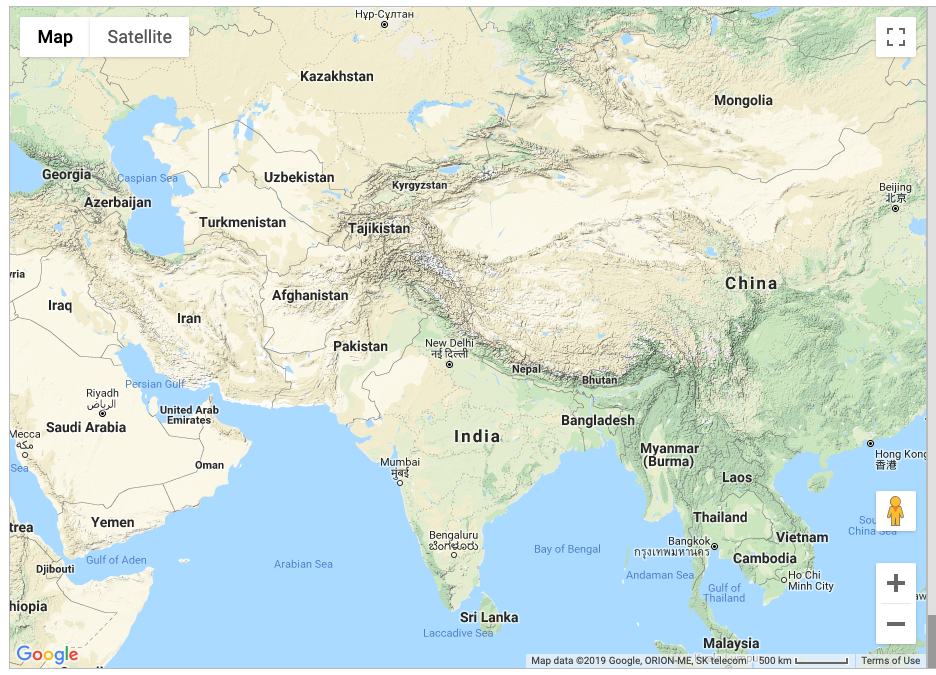 Blank map: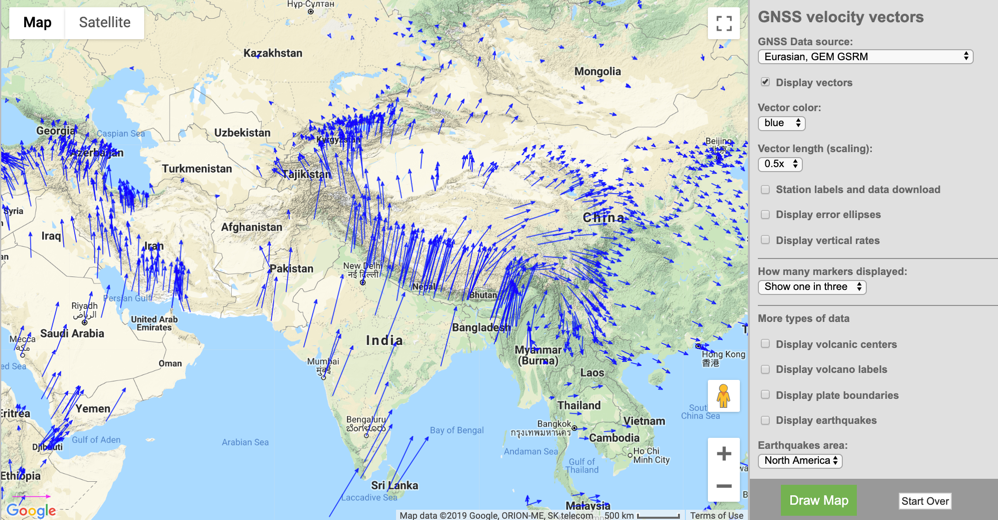 Reference Frame 1: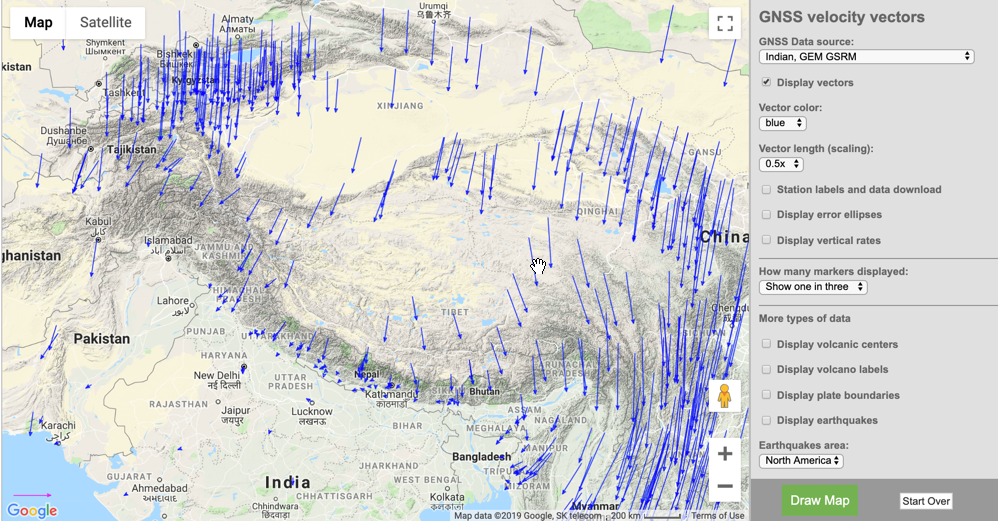 Reference Frame 2:Site 4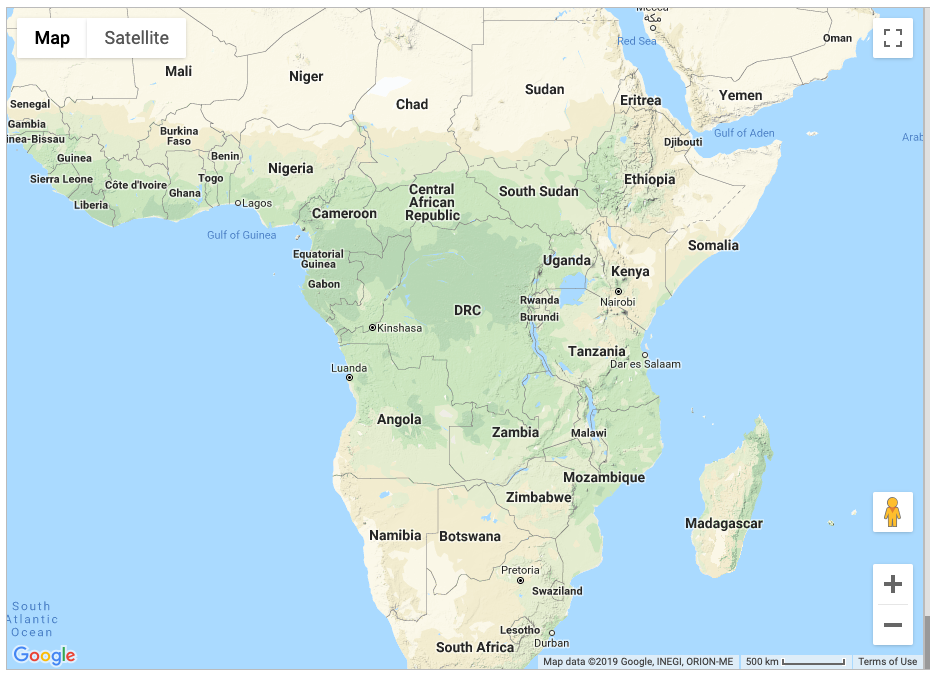 Blank map: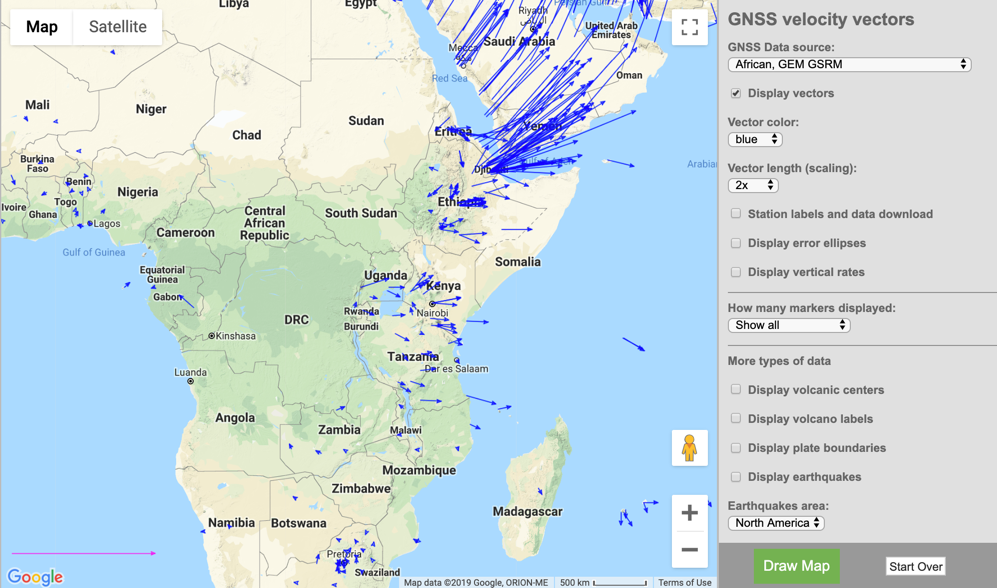 Reference Frame 1: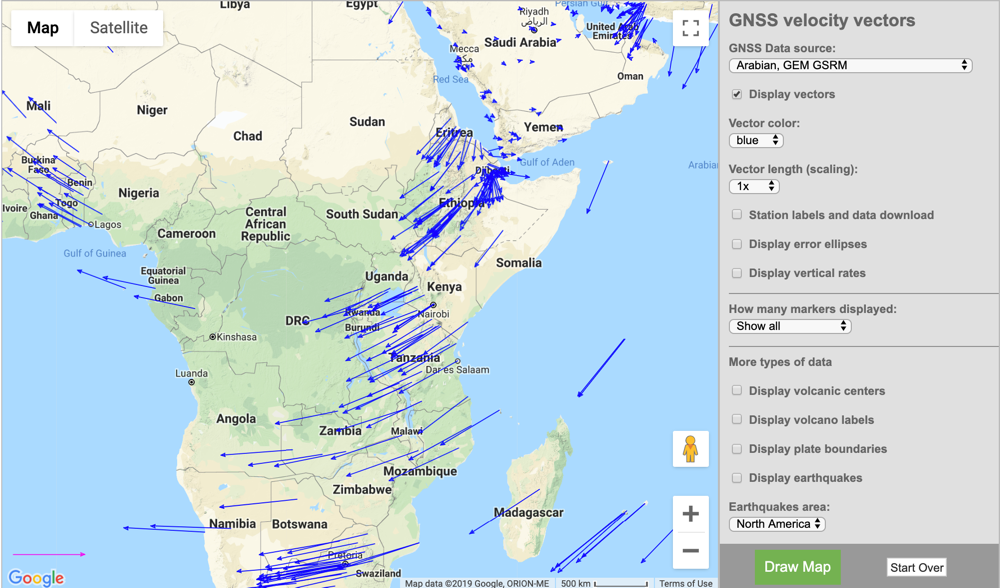 Reference Frame 2:Site 5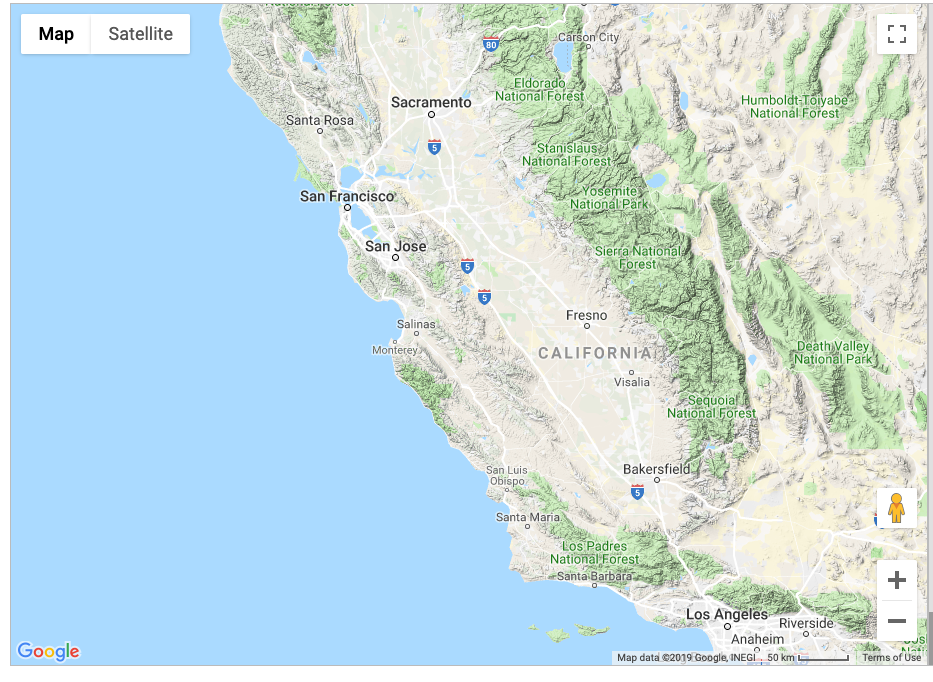 Blank map: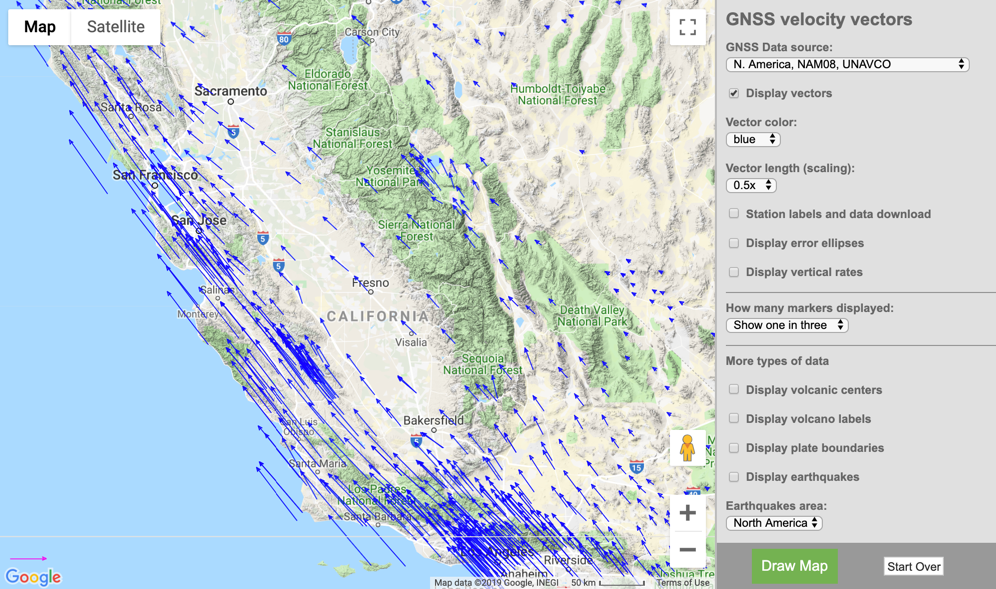 Reference Frame 1: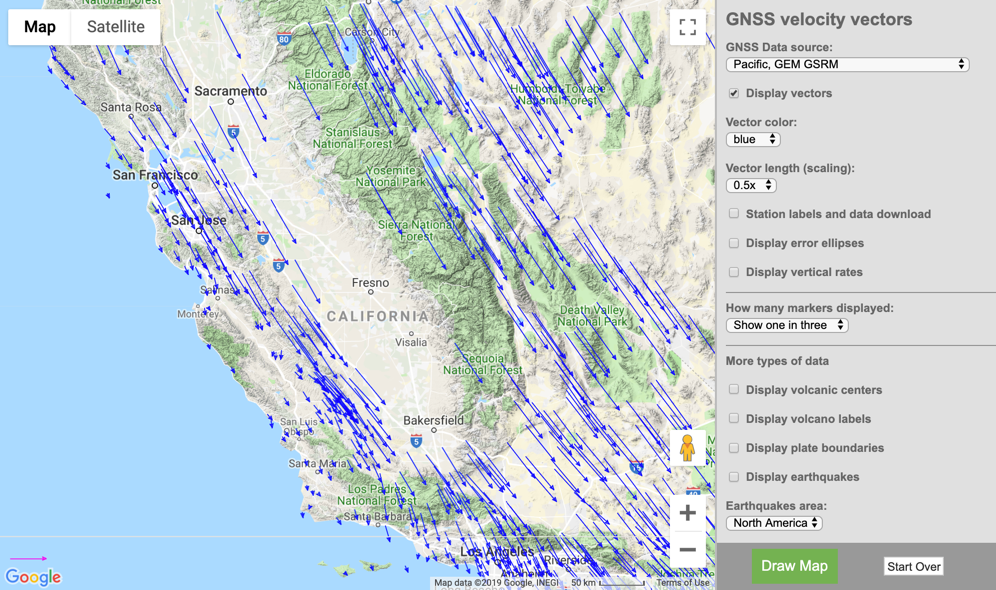 Reference Frame 2:Table 2 GPS dataSite 1Site 2Site 3Site 4Site 5LocationReference Frame 1 name  Describe the vectors:  Directions & Lengths(note: magenta scale vector = 25mm/year)Reference frame 2 name  Describe the vectors:  Directions & LengthsSketch the plate boundary on the blank maps. Describe the boundary type here:Similar regions (land and ocean)Where might earthquakes occur in this region?